PREPARING FOR AN INTERVIEWJob choice.Which job would you like to interview for? 							Job preparation.	How would you dress for the interview? Explain the clothing you would wear. 		Interview questions.Answer these common questions with complete sentences.Tell me about yourself. (This is your chance to highlight strengths from your resume and also reference some things not mentioned on your resume or cover letter).What are your strengths?What is one of your weaknesses? (Choose a weakness that is not too bad, but also true. Then, describe what you are doing to grow in this area).Why do you think you would be a good fit for our company? (Research the company before the interview so you can give some specific examples of what the company does that you admire and want to be a part of).Why are you the best person for the job?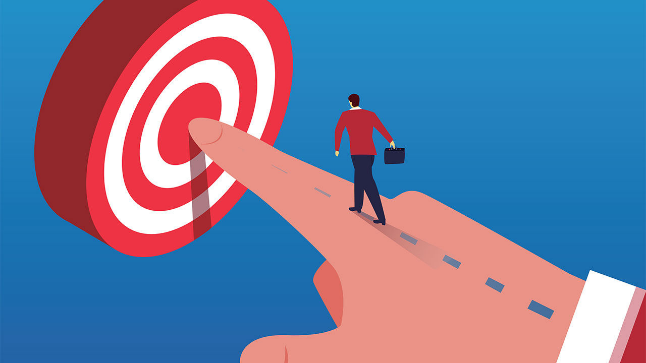 